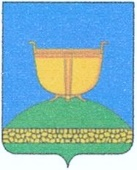 СОВЕТ БИРЮЛИНСКОГОСЕЛЬСКОГО ПОСЕЛЕНИЯВЫСОКОГОРСКОГО
МУНИЦИПАЛЬНОГО РАЙОНАРЕСПУБЛИКИ ТАТАРСТАН                                                                                                                   
РЕСПУБЛИКА ТАТАРСТАНБИЕКТАУМУНИЦИПАЛЬ РАЙОНЫБӨРЕЛЕ АВЫЛҖИРЛЕГЕ СОВЕТЫ422737, Республика Татарстан, Высокогорский район                            422737, Татарстан Республикасы, Биектау районы, п.Бирюлинского зверосовхоза, ул.В.Интернационалистов,д.3Б                      Бөреле җәнлек совхозы пос., В.Интернац ур., 3БТел./факс: +7(84365) 76-5-45, e-mail:Brl.Vsg@tatar.ru                    РЕШЕНИЕ                                                             КАРАР                __________ 2024 г.                                                           № О внесении изменений в Решение Совета Бирюлинского сельского поселения Высокогорского муниципального района Республики Татарстан  от 15 мая 2020 года № 134 «Об утверждении Правил благоустройства территории Бирюлинского сельского поселения Высокогорского муниципального района Республики Татарстан» На основании протеста Татарской транспортной прокуратуры от 02.02.2024 № 23/1-12, в соответствии Федеральным законом от 10.01.2003 № 17-ФЗ «О железнодорожном транспорте в Российской Федерации», Федеральным законом от 06.10.2003 № 131-ФЗ «Об общих принципах организации местного самоуправления в Российской Федерации», Совет Бирюлинского сельского поселения Высокогорского муниципального района Республики Татарстан РЕШИЛ:1. Внести в Правила благоустройства территории муниципального образования «Бирюлинское сельское поселение Высокогорского муниципального района Республики Татарстан», утвержденные Решением Совета Бирюлинского сельского поселения Высокогорского муниципального района Республики Татарстан от 15 мая 2020 года № 134 «Об утверждении Правил благоустройства территории Бирюлинского сельского поселения Высокогорского муниципального района Республики Татарстан» (в ред. решения от 05.08.2021 № 26, от 02.02.2024 № 76) следующие изменения: 1.1. Раздел II Правил дополнить пунктом 9.1 следующего содержания:«9.1. В целях нераспространения произрастания борщевика Сосновского юридические лица (индивидуальные предприниматели) независимо от их организационно-правовых форм, физические лица обязаны проводить мероприятия по уничтожению борщевика Сосновского на земельных участках, находящихся в их собственности или пользовании на земельных участках, находящихся в их собственности или пользовании.»;1.2. В абзаце 12 пункта 35 подраздела «Содержание земельных участков» раздела III слова «железнодорожных путей,» исключить;1.3. Пункт 35 подраздела «Содержание земельных участков» раздела III дополнить абзацем 15 следующего содержания:«- проведение физическими лицами и юридическими лицами (индивидуальными предпринимателями) мероприятий по уничтожению борщевика Сосновского на земельных участках, находящихся в их собственности или пользовании.»;1.4. В абзаце 6 пункта 37 подраздела «Содержание дорог» раздела III слова «и железнодорожного» исключить;1.5. В пункте 66 подраздела «Содержание объектов (средств) наружного освещения» раздела III слово «(железнодорожного)» исключить;1.6. В абзаце 1 пункта 67 подраздела «Содержание объектов (средств) наружного освещения» раздела III слово «(железнодорожных)» исключить;1.7. В пункте 68 подраздела «Содержание объектов (средств) наружного освещения» раздела III слово «(железнодорожных)» исключить.2. Опубликовать (обнародовать) настоящее решение путем размещения его на официальном сайте муниципального образования «Высокогорский муниципальный район Республики Татарстан» в сети интернет по адресу: https://vysokaya-gora.tatarstan.ru/ и на официальном портале правовой информации Республики Татарстан: http://pravo.tatarstan.ru. 3. Настоящее решение вступает в силу со дня его официального опубликования (обнародования). Председатель Совета,Глава Бирюлинского сельского поселения                    		  Т.Х.Багаутдинов 